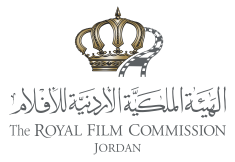 طلب الحصول على عضوية في مكتبة الأفلامالاسم:العنوان:الهاتف / الهاتف المحمول:عنوان البريد الإلكتروني:أتقدم بهذا الطلب للحصول على عضوية في مكتبة الأفلام في عمّان، علماً بأن رسوم العضوية هي 10 دنانير أردنية لطلبة الجامعات و 20 ديناراً أردنياً لغير الطلبة، قابلة للتجديد سنوياً. أشهد بأن جميع البيانات أعلاه صحيحة و دقيقة و أوافق على دفع مبلغ تأميني مقداره 25 ديناراً أردنياً لدى استعارة أيّ من مواد المكتبة، قابلة للإرجاع عند إعادة المادة المستعارة بحالة جيدة كما إستُلِمت. وفقاً لقوانين الملكية الفكرية، يمنع منعاً باتاً نسخ الأفلام المستعارة. التوقيع:التاريخ: